1.pielikums
Ministru kabineta 
2019.gada_ . __ noteikumiem Nr.__Salacgrīvas ostas plāns (Salacgrīva)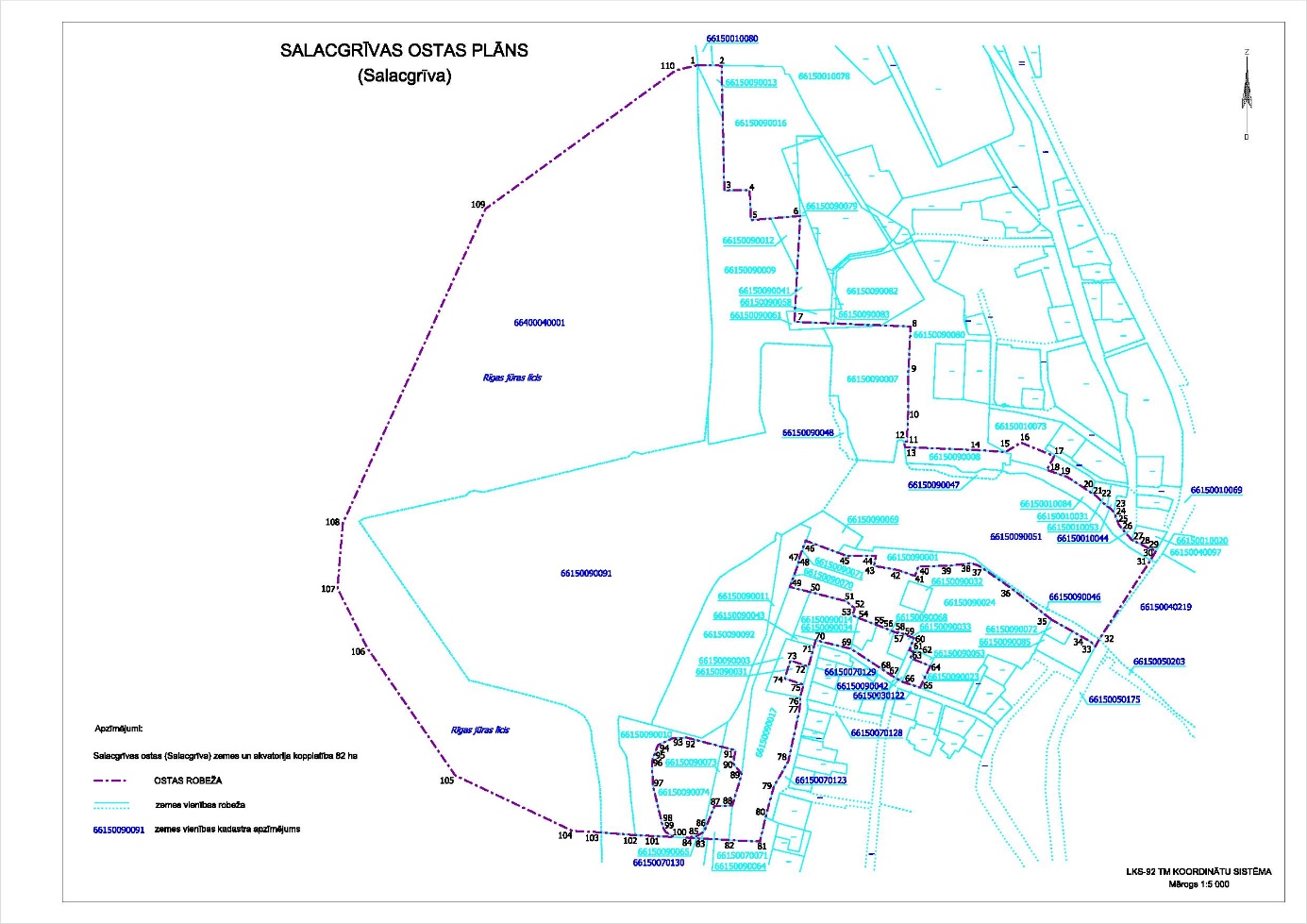 Ministru prezidents                                                                                         A.K. KariņšSatiksmes ministrs                                                                                          T. Linkaits
Iesniedzējs:
satiksmes ministrs                                                                                           T. LinkaitsVīza:
valsts sekretārs                                                                                                K. Ozoliņš